§1755.  Power of assessment for expenses and costs not covered by other district revenues1.  Power of assessment; question.  At such time as the question of the formation of the proposed district and other questions relating thereto are submitted to the legal voters of the various municipalities comprising the proposed district, an additional question may be submitted with regard to granting the district assessment power, which question shall be in substantially the following form: To see if the residents of the town (or city) of (name of town or city) will grant assessment authority to the directors of (name of district) over the member municipalities which are to comprise the district for the purpose of paying expenses and costs of the district which are not covered by other district revenues.The assessments so authorized shall be shared by member municipalities of the district under the same formula as guarantees are shared pursuant to section 1754, and the referendum ballot shall include a statement listing the fractional share of the assessment to be borne by the member municipality.[PL 1983, c. 820, §2 (NEW).]2.  Subsequent question.  Subsequent to the formation of the district, if assessment authority was not conferred upon the district at the time of formation, the question may be addressed to the legal voters of the district in substantially the same form as prescribed pursuant to subsection 1.Where a vote is taken under this subsection after formation of the district, the votes shall be counted in each municipality and the affirmative vote of a simple majority of votes cast shall be required in each municipality in order for the question to pass. The assessments so authorized shall be shared by member municipalities of the district under the same formula as guarantees are shared pursuant to section 1754, and the referendum ballot shall include a statement listing the fractional share of the assessment to be borne by the member municipality.[PL 1983, c. 820, §2 (NEW).]SECTION HISTORYPL 1983, c. 820, §2 (NEW). The State of Maine claims a copyright in its codified statutes. If you intend to republish this material, we require that you include the following disclaimer in your publication:All copyrights and other rights to statutory text are reserved by the State of Maine. The text included in this publication reflects changes made through the First Regular and First Special Session of the 131st Maine Legislature and is current through November 1, 2023
                    . The text is subject to change without notice. It is a version that has not been officially certified by the Secretary of State. Refer to the Maine Revised Statutes Annotated and supplements for certified text.
                The Office of the Revisor of Statutes also requests that you send us one copy of any statutory publication you may produce. Our goal is not to restrict publishing activity, but to keep track of who is publishing what, to identify any needless duplication and to preserve the State's copyright rights.PLEASE NOTE: The Revisor's Office cannot perform research for or provide legal advice or interpretation of Maine law to the public. If you need legal assistance, please contact a qualified attorney.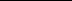 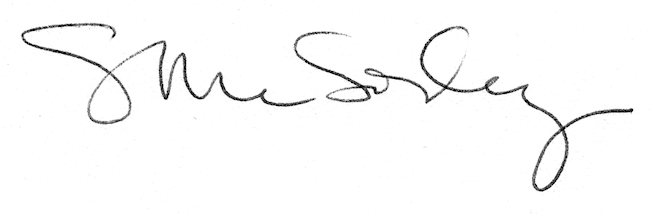 